Введён запрет на купание в неустановленных местах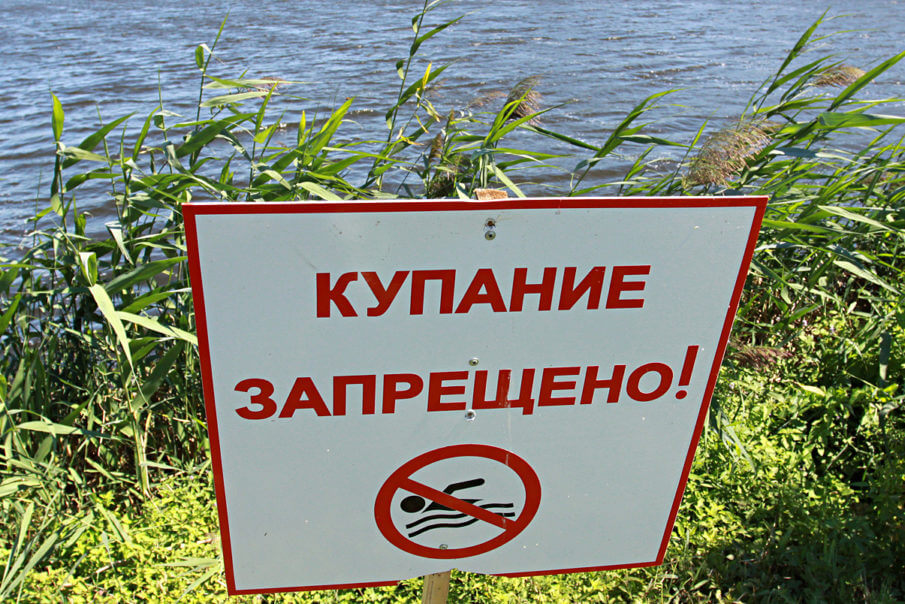 Лето - замечательная пора для отдыха детей и взрослых. В теплые дни хочется отдохнуть у водоема, искупаться в реке. Однако, беспечное поведение на водном объекте, неорганизованное и бесконтрольное купание таят в себе серьезную опасность.Одной из основных причин гибели людей на водных объектах является купание в неустановленных местах. При нырянии в незнакомых местах можно удариться головой, потерять сознание и погибнуть. Детвора устраивает в воде игры, связанные с захватами других пловцов. Бесконтрольно купающиеся дети часто допускают переохлаждение тела, испытывают судороги, которые сводят руку, а чаще ногу или обе ноги, что может привести к гибели.Помните, что на водоемах запрещено:-  купаться в необследованных водоемах, в местах, где выставлены щиты (аншлаги) с надписями о запрете купания;-   купаться в состоянии алкогольного опьянения;-   прыгать в воду с сооружений, не приспособленных для этих целей;-   загрязнять и засорять водоемы;-  плавать на досках, бревнах, лежаках, автомобильных камерах, надувных матрацах;-  приводить с собой животных в места массового отдыха населения на воде;-  управлять маломерным судном лицам в состоянии алкогольного и (или) наркотического опьянения.Напоминаем, что купание граждан в водоемах, реках где оно запрещено, одна из основных причин гибели людей.Отдыхая на водоемах, не оборудованных в соответствии с требованиями безопасности, вы подвергаете свою жизнь серьезной опасности! Обязательное соблюдение всех правил поведения на воде – залог сохранения здоровья и спасения жизни многих людей!Постановлением Администрации Персиановского сельского  поселения запрещено купание населения в открытых водоемах, расположенных на территории поселка, как не соответствующих для этих целей. Во избежание трагических случаев на водных объектах будет осуществляться патрулирование прибрежной зоны представителями народной дружины и администрации поселения. За нарушение правил поведения на водных объектах должностными лицами администрации будут составляться протоколы об административных правонарушениях, предусмотренных ст.2.7 Областного закона от 25.10.2002г. №273-ЗС «Об административных правонарушениях». Нарушителям законодательства грозит штраф от 500 до 2000 рублей.